Протокол № 6районного конкура  агитбригад по правилам дорожного движения Дата проведения:  2 ноября 2015 годМесто проведения: ГБОУ СОШ «ОЦ»   им.В.И. Фокина №1 с.Большая ГлушицаСостав жюри: 1.Илья Борисович Баранов- инспектор по пропаганде безопасного дорожного движения м.р. Большеглушицкий2.Павел Викторович Чернов – старший инспектор ДПС м.р.Большеглушицкий3.Юлия Александровна Кечаева- методист меж поселенческого  центра Культуры м.р. Большеглушицкий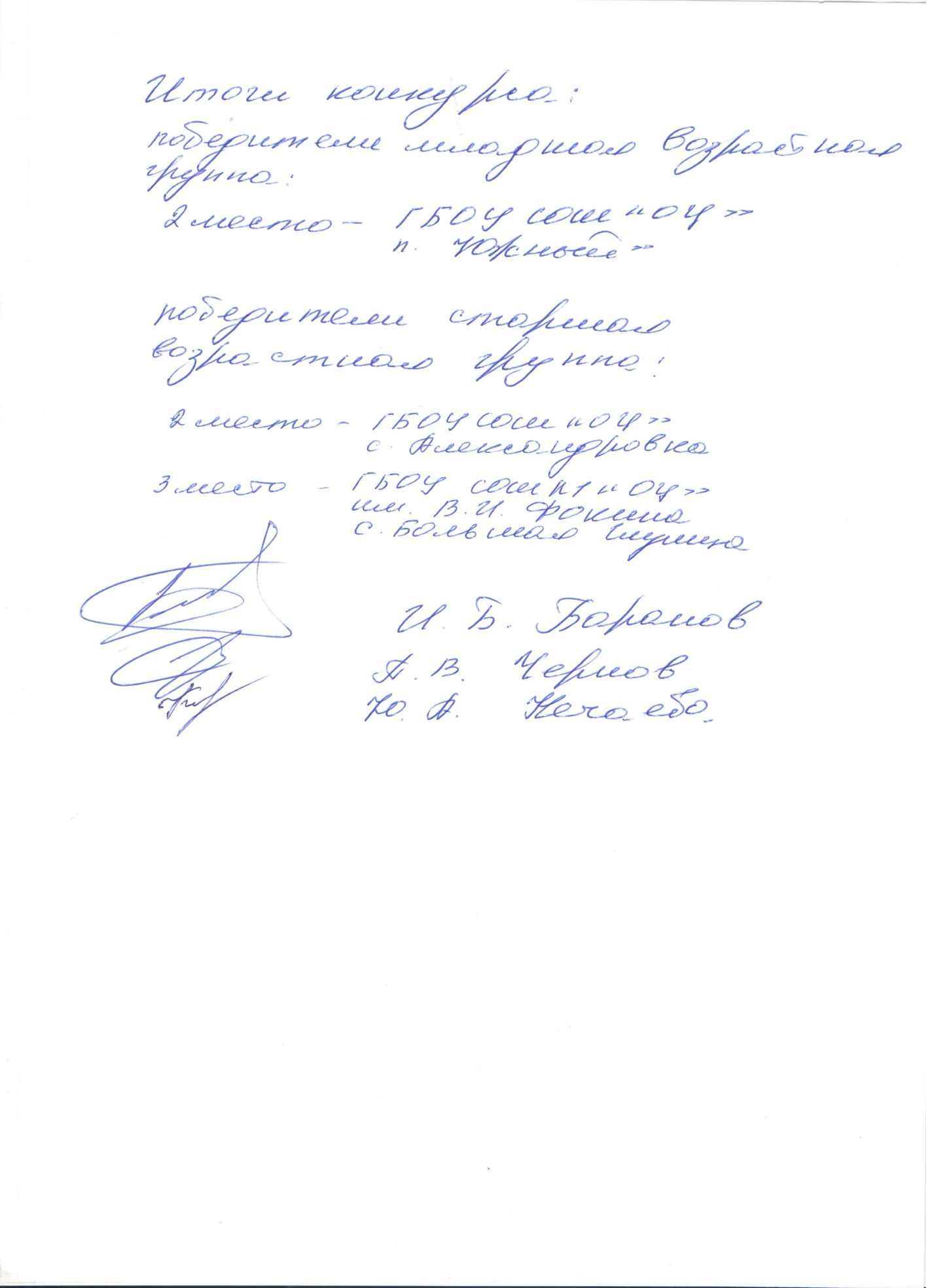 Школа участницаЗрелищность, эмоциональностьМастерствоисполненияОригинальность постановкиМузыкальное оформление, реквизит, костюмыРазнообразие жанровСоответствиетематикеконкурсаместоГБОУ СОШ «ОЦ» п.ЮжныйГБОУ СОШ «ОЦ» с.АлександровкаГБОУ СОШ  №1 «ОЦ» им. В.И.Фокина с.Большая Глушица